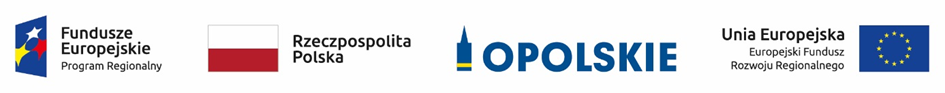 WOJEWÓDZTWO OPOLSKIE (45-082 OPOLE, ULICA PIASTOWSKA 14) REALIZUJE PROJEKT:DZIAŁANIA TERMOMODERNIZACYJNE W RAMACH PRZEBUDOWY I ROZBUDOWY ISTNIEJĄCEGO BUDYNKU BIUROWEGO URZĘDU MARSZAŁKOWSKIEGO WOJEWÓDZTWA OPOLSKIEGO PRZY UL. OSTRÓWEK 5-7 W OPOLUFINANSOWANY CZĘŚCIOWO Z WKŁADU FUNDUSZY EUROPEJSKICH.OPIS PROJEKTUCELE PROJEKTU:CELEM PROJEKTU JEST UZYSKANIE ZMODERNIZOWANEGO BUDYNKU ADMINISTRACJI SAMORZĄDOWEJ WOJEWÓDZTWA, POPRZEZ DZIAŁANIA TERMOMODERNIZACYJNE, WYKORZYSTANIE ROZWIĄZAŃ ODNAWIALNYCH ŻRÓDEŁ ENERGII I ZARZĄDZANIE ENERGIĄ W OBIEKCIE. ZREALIZOWANY ZOSTANIE PONADTO CEL PODNIESIENIA JAKOŚCI ŚWIADCZENIA USŁUG PUBLICZNYCH, ZAPEWNIENIE WYSOKIEGO POZIOMU DOSTĘPU DO TYCH USŁUG OSOBOM ZE SZCZEGÓLNYMI POTRZEBAMI, POPRZEZ WYŻSZĄ JAKOŚĆ I EKOLOGICZNY WALOR MIEJSCA ŚWIADCZENIA TYCH USŁUG.PLANOWANE EFEKTY:ZADANIA PLANOWANE W PROJEKCIE POZWOLĄ: OGRANICZYĆ EMISJĘ CO2, EFEKTYWNIE ZARZĄDZAĆ KORZYSTANIEM Z  ENERGII W BUDYNKU, ZASTOSOWAĆ ENERGIĘ ODNAWIALNĄ, ZMNIEJSZYĆ ZAPOTRZEBOWANIE NA ENERGIĘ (CIEPLNĄ I ELEKTRYCZNĄ). MODERNIZACJA OBEJMIE M.IN.: WYMIANĘ STOLARKI OKIENNEJ, OCIEPLENIE ŚCIAN BUDYNKU, POZYSKANIE ENERGII Z POMP CIEPŁA, ZASTOSOWANIE SYSTEMU KONTROLI I REGULACJI ZUŻYCIA ENERGII.REALIZACJA PLANOWANEJ INWESTYCJI BĘDZIE RÓWNIEŻ INWESTYCJĄ  WSPIERAJĄCĄ ODBUDOWĘ GOSPODARKI, STANOWIĄC PORTFEL ZLECEŃ DLA PODMIOTÓW GOSPODARCZYCH W BRANŻY BUDOWLANEJ. WARTOŚĆ PROJEKTU:		5 934 455,21 złWKŁAD FUNDUSZY EUROPEJSKICH:	1 199 761,11 zł